Sudjelovanje učenika Srednje škole Jelkovec u sportskim natjecanjima Grada ZagrebaR. br.SportBroj učenikaSpol PlasmanIme i prezime mentora/iceMali nogomet - futsal10M2. krug natjecanjaRobert Pavić, prof. tzkMali nogomet - futsal10ŽNisu prošli u sljedeći krug natjecanjaRobert Pavić, prof. tzkRukomet15MOsvojeno 4. mjestoZlatko Novaković, prof. tzkRukomet15Ž3. krug natjecanjaUčenica 2. razreda Lucija Peraica proglašena je najboljim strijelcem natjecanjaZlatko Novaković, prof. tzkOdbojka10MNisu prošli u sljedeći krug natjecanjaRobert Pavić, prof. tzkOdbojka10ŽNisu prošli u sljedeći krug natjecanjaRobert Pavić, prof. tzkKošarka10M2. krug natjecanjaZlatko Novaković, prof. tzkKošarka10Ž3. krug natjecanjaZlatko Novaković, prof. tzkAtletika8ŽNisu prošli u sljedeći krug natjecanjaRobert Pavić, prof. tzkAtletika10M1. mjesto osvojio je učenik 4. razreda Karlo Sušilović2. mjesto osvojio je učenik 2. razreda Domagoj VlahovićRobert Pavić, prof. tzkSveukupno:Sveukupno:108 učenika (s tim da su isti učenici sudjelovali u više natjecanja)108 učenika (s tim da su isti učenici sudjelovali u više natjecanja)108 učenika (s tim da su isti učenici sudjelovali u više natjecanja)108 učenika (s tim da su isti učenici sudjelovali u više natjecanja)Slijede natjecanja: Slijede natjecanja: Slijede natjecanja: Slijede natjecanja: 2. krug atletikeKrosŠahRobert Pavić, prof. tzkZlatko Novaković, prof. tzkKros –2.mjesto u Gradu Zagrebu  - Čestitke učenicima Domagoju Vlahoviću,   Klaudiju Hranjecu, Filipu Vidmaru i Dominiku Koliću na izvrsnom uspjehu!                                                                                                 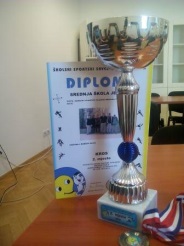 Kros –2.mjesto u Gradu Zagrebu  - Čestitke učenicima Domagoju Vlahoviću,   Klaudiju Hranjecu, Filipu Vidmaru i Dominiku Koliću na izvrsnom uspjehu!                                                                                                 Kros –2.mjesto u Gradu Zagrebu  - Čestitke učenicima Domagoju Vlahoviću,   Klaudiju Hranjecu, Filipu Vidmaru i Dominiku Koliću na izvrsnom uspjehu!                                                                                                 Kros –2.mjesto u Gradu Zagrebu  - Čestitke učenicima Domagoju Vlahoviću,   Klaudiju Hranjecu, Filipu Vidmaru i Dominiku Koliću na izvrsnom uspjehu!                                                                                                 Kros –2.mjesto u Gradu Zagrebu  - Čestitke učenicima Domagoju Vlahoviću,   Klaudiju Hranjecu, Filipu Vidmaru i Dominiku Koliću na izvrsnom uspjehu!                                                                                                 Kros –2.mjesto u Gradu Zagrebu  - Čestitke učenicima Domagoju Vlahoviću,   Klaudiju Hranjecu, Filipu Vidmaru i Dominiku Koliću na izvrsnom uspjehu!                                                                                                 